Federazione Italiana Giuoco Calcio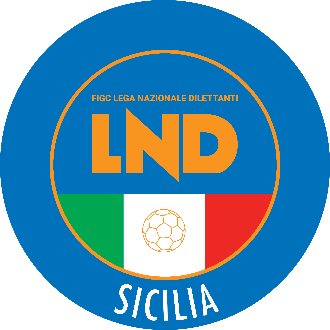 Lega Nazionale DilettantiCOMITATO REGIONALE SICILIAVia Orazio Siino s.n.c., 90010 FICARAZZI - PACENTRALINO: 091.680.84.02Indirizzo Internet: sicilia.lnd.ite-mail:crlnd.sicilia01@figc.itStagione Sportiva 2022/2023Comunicato Ufficiale n° 466 del’11 Giugno 20231.  COMUNICAZIONI DEL COMITATO REGIONALE CALCIO A 11 MASCHILEATTIVITA’ AMATORIXXX Campionato Nazionale di Calcio Ordine degli Ingegneri d’ItaliaRISULTATISi trascrivono qui di seguito i risultati ufficiali delle gare disputateGARE DEL 10/06/2023GIRONE ABERGAMO - FIRENZE			0 - 0GIRONE BROMA – PALERMO			1 - 0		CLASSIFICHEGIRONE AGIRONE BGIRONE CGIRONE DGIRONE EGIRONE FGIRONE GGIRONE HGIUDICE SPORTIVOIl Giudice Sportivo, Ing. Pietro Accurso, assistito dal Gudice Sportivo Sostituto, Dott.ssa Fabiola Giannopolo, ha adottato le decisioni che di seguito integralmente si riportano:GARE DEL 10/06/2023PROVVEDIMENTI DISCIPLINARI                  In base alle risultanze degli atti ufficiali sono state deliberate le seguenti sanzioni disciplinari.A CARICO CALCIATORI NON ESPULSI DAL CAMPOI AMMONIZIONECHIODA FABIO				(BERGAMO)MORSTABILINI LUCA			(BERGAMO)RONDI SIMONE				(BERGAMO)BERTI ALBERTO				(FIRENZE)BIGAZZI MARCO				(FIRENZE)ZINGONI GIULIO				(FIRENZE)LOFFREDI ALESSANDRO			(PALERMO)NASELLO GIUSEPPE				(PALERMO)Il Giudice Sportivo TerritorialePietro AccursoPUBBLICATO ED AFFISSO ALL’ALBO DEL COMITATO REGIONALE SICILIA IL 11 GIUGNO 2023            IL SEGRETARIO						             IL PRESIDENTE       Wanda COSTANTINO							Sandro MORGANASquadraPunti G VN P GFGSFIRENZE4211020BERGAMO1101000LECCE0100102SquadraPunti G VN P GFGSROMA3110010PALERMO3210111CASERTA0100101SquadraPunti G VN P GFGSBARI4211020PERUGIA4211020AVELLINO3210132PADOVA0200205SquadraPunti G VN P GFGSL’AQUILA6220031CAGLIARI3210111GROSSETO1201112SIRACUSA1201123SquadraPunti G VN P GFGSNAPOLI6220091AREZZO3210123COSENZA3210141PESCARA02002010SquadraPunti G VN P GFGSANCONA62200130LATINA4211020ASCOLI PICENO1201105POTENZA02002010SquadraPunti G VN P GFGSSALERNO6220052TARANTO3210141CATANZARO3210114NUORO0200225SquadraPunti G VN P GFGSMACERATA4211080CATANIA4211021TERAMO3210152ORLI’ CESENA02002012